 Winter Open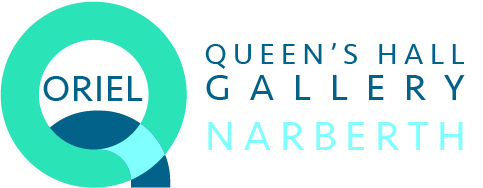 17 November to 23 December 2018Gift vouchers are available for any amount towards buying artwork. Work may be purchased on a six-to-twelve-month interest-free scheme. For more details, please speak to Lynne Crompton, the Gallery Manager. 01834 869454       email: info@orielqnarberth.com       www.orielqnarberth.comOriel Q is supported by the Arts Council of Wales through lottery funding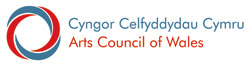 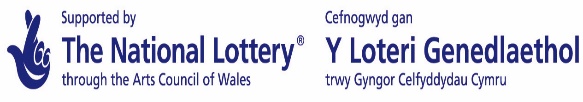 Top of lower stairsTop of lower stairsTop of lower stairsTop of lower stairsTop of lower stairs1Julie Christine GannonPortalAcrylic on panel625Top of upper stairsTop of upper stairsTop of upper stairsTop of upper stairsTop of upper stairs2Julie Christine GannonBoatAcrylic on panel625Vestibule Vestibule Vestibule Vestibule Vestibule 3Martin ReedGolau G ŵ yrAcrylic on canvas5504Stuart RoyseCupboardsPhotograph395Oriel Fach 2Oriel Fach 2Oriel Fach 2Oriel Fach 2Oriel Fach 25Peter BlincowWind in Upper AirPastel2956Tez MarsdenPwll Deri, SunsetPhotograph657Peter BlincowNr Whitland AbbeyPastel2958Tez MarsdenCarn Alw, Preseli HillsPhotograph659Hilary BryanstonThe Other Side of Preseli Mountain RocksOil on canvas25010Hilary BryanstonThe Power of the Blue RabbitOil on canvas22011Helen RowlandsMoored at Pembroke PoolLinocut print12012Helen RowlandsFrondsLinocut print10013Gillian MorganBlue LagoonAcrylic4514Gillian MorganGolden SkyAcrylic4515Hazel MorrisCowAcrylic on canvas8016Ffion PerkinsQuiet CoastAcrylic2517Madeline FrancisRosebay WillowherbWatercolour14518Ron ButlerWater FrontAcrylic on canvas12519Geoff YeomansEstuary seriesMonoprint14020Madeline FrancisLaugharne CastleWatercolour9521Madeline FrancisMwntAcrylic9522Rosemary GrahamAlignedPrint (ink)18023Rosemary GrahamAutumn PathsPrint (ink)18024Andy WardropRandom BackdropAcrylic40025Lynn EdwardsSinking of the SS CameroniaAcrylic20026Ron ButlerCasals’ StudioAcrylic on canvas25027Peter RossiterWinter LandscapeOils29528David StreetReachMixed 14529David StreetColliderMixed 14530David StreetLeanMixed 145Main GalleryMain GalleryMain GalleryMain GalleryMain Gallery31Janet SarrionandiaIt’s SaturdayAcrylic on canvas18532Jill Eaton-EvansNewgaleOil15033Phillip AlderGarden Drawing. Clematis, Cartrefle (Chirk)Watercolour16534Phillip AlderGarden Drawing. Munnar, Kerela, IndiaWatercolour16535John FaulknerTowards Sunset, Waterwynch LaneAcrylic35036John FaulknerWoodleysAcrylic35037Gillian MorganSunsetAcrylic12038Rebecca TadmanIncenseOil2,00039Janet SarrionandiaThe Sun of RighteousnessMixedNFS40Heather-Jane HoldBrain WaveAcrylic12541Ainsley HillardDawn’s LightOriginal – Jacquard weave43042Philippa SibertHome territoryCollage20043Lee JamesDeadDirect cast bronze8044Lee JamesJack’s DoorCast bronze4045Lee JamesFlower HeadDirect cast bronze9046Christine KinseyEiliad yw Ddawns / Moment in the DancePencil & charcoal on paper25047Martin ReedGolau G ŵ yrAcrylic on paper18048Carol FrancisWinter GardenCharcoal29549Jennifer RaffertyStreet RiotOil on paper8050Jennifer RaffertyBin Lid KidOil on paper6051Siân Reason-JonesSiân Reason-Jones ArtConcrete & aluminium4552Siân Reason-JonesSiân Reason-Jones ArtConcrete & aluminium4853Siân Reason-JonesSiân Reason-Jones ArtConcrete & aluminium3854Vivienne AlbistonJustinaMixed on non-standard paper12055Vivienne AlbistonPhotoullaMixed on non-standard paper12056Sarah Reason-JonesVessel 1Hand-dyed cotton fabric & thread64057Sarah Reason-JonesVessel 2Hand-dyed cotton fabric & thread52058Sarah Reason-JonesVessel 3Machine embroidery threads28059Vivienne AlbistonMusic Roll Life DrawingMixed on non-standard paper24060Margaret WelshCalderaAcrylic	)21561Margaret WelshIslandAcrylic	)Pair 40062Margaret WelshArchipelagoAcrylic	)Three 60063Lynn EdwardsBy the RiverAcrylic20064Heather-Jane HoldWoodland EdgeAcrylic19565Kate BellThe Ceaseless Myth of Moving WavesOil & cold wax on linen57566Kate BellEternal Sunbeams, Wilderness of FoamOil on linen57567David HandsEstuary SunsetAcrylic42568Elaine GrahamSheep in SnowdoniaAcrylic on board39569Elaine GrahamPembrokeshire CoastalAcrylic on board39570Philippa SibertNestMonotype40071Patricia McParlinAcross the WetlandsMixed49572Jon HouserSundial Shadows with Crooked LampOil85073Jon HouserEstuary Autumn ColoursOil45074Philippa SibertBy the HarbourMixed30075Sian JonesEqual LateralCollage & acrylic24576Siwan GillickSummer LandscapeOil on panel30377Howell Lloyd JonesBluebell PathOil on canvas40578Ray BurnellLooking Up, Looking Down?Mixed13679Ray BurnellGarn Fawr CottageMixed13680Adrian PritchardRiver Taff at Cefn Coed, MerthyrOil on canvas25081Paula HallamY Garn, PencaerAcrylic on board11082Andrea KellandDruidstone WaterfallWatercolour14083Andrea KellandThe Wet CaveWatercolour14084Andie ClayTai Ji Quan, Sword 1Mixed55085Andie ClayTai Ji Quan, Sword 2Mixed55086Dawn StewardFrozen EmotionsMixed34087Martin ReedGolau G ŵ yrAcrylic on paper22088Siwan GillickOlchon ValleyOil on panel30389Louise BurdettDown on the Estuary Banks (my favourite place to be) 4Oil on canvas25090Louise BurdettDown on the Estuary Banks (my favourite place to be) 6Oil on canvas25091Louise BurdettDown on the Estuary Banks (my favourite place to be) 8Oil on canvas25092Carol FrancisThe Motte at LlandreOil on canvas47593Howell Lloyd JonesMountain Path, BreconOil on canvas20094Howell Lloyd JonesLast of the Snow, CraiOil on canvas20095Simon ReadLate Summer LightOil on board79596Hazel MorrisEvening LandscapeOil on canvas15097Maria MotowylczykRoad to MathryAcrylic29598Sian BoissevainFull MoonWatercolourNFS
Prints 5599Christine KinseyCymod III / Atonement IIIOil on canvas450100Peter RossiterMountain, North WalesMixed350101Janie HarrisonSwept AwayOil on canvas475102Kate BellThe Script of the Stones, the Tongue of the WaveOil & cold wax on linen800103Carol FrancisWinter TreeCharcoal290104Sian BoissevainTravelsCollageNFS
Prints 55105David SladePlaytime at the AquariumCollage & acrylic650106Martin WhiteNutsDigital laser print100107Martin WhiteI.L.S. 09 DDigital laser print100108Sian BoissevainAdam and EveCollageNFS
Prints 45109Siwan GillickVale of EwyasOil on canvas303110Martin WhiteSam 05Digital laser print100111Mark AtkinsCapeWatercolour210112Mark AtkinsLollipop with DemonWatercolour180113Mark AtkinsHan DynastyWatercolour350114Rachel BarrettFollowing the EbbMixed90115Rachel BarrettCockle PickersMixed90116Rachel BarrettTop of the HillMixed60117Bronwen JonesDreamyAcrylic on canvas280118Bronwen JonesPlaytimeAcrylic on canvas280119Mandy LaneVeiled BabyCeramic300Oriel Fach 1
Adam Taylor – OilsOriel Fach 1
Adam Taylor – OilsOriel Fach 1
Adam Taylor – Oils1Bridge in Autumn2302Boats in Harbour1803Milk1604Harbour Light2955Bear, Milk and Wine3106Road Through Amroth1807Buoy in the Harbour2908Winter Fields2309Burning the Heather210